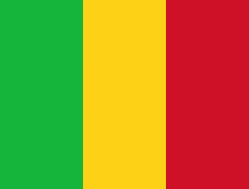 Mali, Fonds National de Stabilisation Economique et SocialeFrais de Suivi et Évaluation du SecrétariatBudgetEntités Nationales soumissionnairesEntités Nationales soumissionnairesSecrétariat Technique du Fonds – SHAPNUDSecrétariat Technique du Fonds – SHAPNUDSecrétariat Technique du Fonds – SHAPNUDSecrétariat Technique du Fonds – SHAPNUDDate de la soumissionDate de la soumission12/09/201312/09/201312/09/201312/09/2013Date de la Révision EventuelleDate de la Révision EventuelleMontantTotalTranche 1J +1Tranche 2J + 90Tranche 3J + 180MontantEN CFA74,757,504 CFAMontantEn Dollars160,178 USDDescription des Contrôles ex-post proposésDescription des Contrôles ex-post proposésN/AN/AN/AN/AEvaluation et commentaires par le Secrétariat Technique de la proposition soumiseSHACette proposition d’appui est conforme au budget de 2 % alloue par le Comité de Pilotage lors de la validation des propositions d’Appui Éducation (CFA 35,421,684 voir PA page 3) et Sante (CFA 39,335,820 voir PA page 3) pour 2013. Ce budget couvrira les frais de suivi et évaluation du secrétariat technique. La gestion des fonds est confiée au PNUD comme organisation participante, dans le cadre existant de son appui au fonctionnement du SHA. Il s’agit d’un cout direct au Fonds. Dans ce cadre le PNUD devra signer un MOU avec l’Agent Administratif. Cette proposition d’appui est conforme au budget de 2 % alloue par le Comité de Pilotage lors de la validation des propositions d’Appui Éducation (CFA 35,421,684 voir PA page 3) et Sante (CFA 39,335,820 voir PA page 3) pour 2013. Ce budget couvrira les frais de suivi et évaluation du secrétariat technique. La gestion des fonds est confiée au PNUD comme organisation participante, dans le cadre existant de son appui au fonctionnement du SHA. Il s’agit d’un cout direct au Fonds. Dans ce cadre le PNUD devra signer un MOU avec l’Agent Administratif. Cette proposition d’appui est conforme au budget de 2 % alloue par le Comité de Pilotage lors de la validation des propositions d’Appui Éducation (CFA 35,421,684 voir PA page 3) et Sante (CFA 39,335,820 voir PA page 3) pour 2013. Ce budget couvrira les frais de suivi et évaluation du secrétariat technique. La gestion des fonds est confiée au PNUD comme organisation participante, dans le cadre existant de son appui au fonctionnement du SHA. Il s’agit d’un cout direct au Fonds. Dans ce cadre le PNUD devra signer un MOU avec l’Agent Administratif. Cette proposition d’appui est conforme au budget de 2 % alloue par le Comité de Pilotage lors de la validation des propositions d’Appui Éducation (CFA 35,421,684 voir PA page 3) et Sante (CFA 39,335,820 voir PA page 3) pour 2013. Ce budget couvrira les frais de suivi et évaluation du secrétariat technique. La gestion des fonds est confiée au PNUD comme organisation participante, dans le cadre existant de son appui au fonctionnement du SHA. Il s’agit d’un cout direct au Fonds. Dans ce cadre le PNUD devra signer un MOU avec l’Agent Administratif. Evaluation et commentaires par le Secrétariat Technique de la proposition soumisePool TechniqueEvaluation et commentaires par le Secrétariat Technique de la proposition soumiseExperts PTFsPNUDPNUDCATEGORIES HARMONISEESMONTANT (US$)1. Frais liés aux effectifs et autres frais de personnel60,0002. Fournitures, produits de base et matériaux3. Équipements, véhicules et mobilier, amortissement compris4. Services contractuels50,0005. Voyages25,4506. Contreparties des transferts et subventions7.  Frais généraux de fonctionnement et autres frais directs14,249Coûts totaux149,6998. Coûts d’appui indirects 10,479TOTAL160,178.00Organisation Internationale ParticipanteBureau de Pays du PNUD au Mali ………………………………….			……………………………Signature						DateDécision du Comité de PilotageDécision du Comité de Pilotage	Approuvé	Approuvé avec modifications	AjournéRemarques (si necessaire): Bouaré Fily SissokoMinistre de l’Economie, des Finances et du BudgetPrésident du Comité de Pilotage du FNSSE………………………………….			……………………………Signature						DateExamen de l’Agent administratif(à remplir par l’Agent administratif) Action prise par le Coordonnateur Exécutif du Bureau du Fonds fiduciaire pour la Consolidation de la Paix à New York (MPTF) 	Projet en conformité avec les dispositions des mémorandums d’entente entre les Nations Unies – PNUD – agences participantes des Nations Unies ; et en conformité avec l’accord administratif avec les donateurs. Yannick Glemarec, Coordonnateur Exécutif du Bureau MPTF, New York………………………………….			……………………………Signature						Date